Listin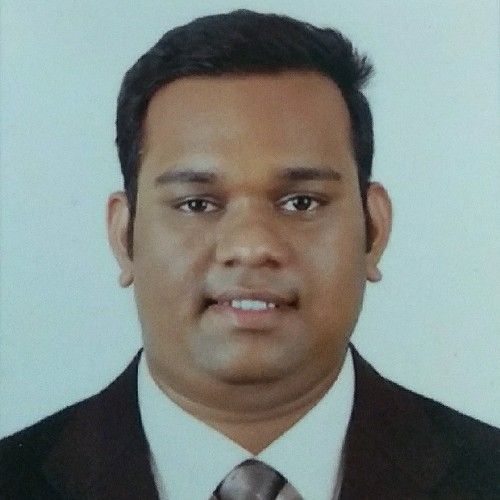  	Listin-392547@2freemail.comI am a highly driven recent business school graduate seeking a full-time position in ﬁnance where I can lend my knowledge of market analytics to help your organization improve proﬁtability. To obtain a challenging position utilizing abilities developed through my education, with the opportunity for professional growth based on performance and hardwork.22-01-2018 - 02-04-2019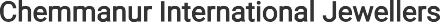 Salesman, Purchase coordinator Billing&Cashier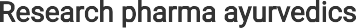 16-07-2018 - 21-12-18Medical representative2017BBA (Bachelor of business administration)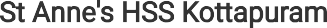 2013Higher secondary education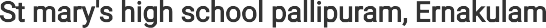 2011High school studiesSalesPurchasing jems & Jewellery CashierBillingMarketing & AdvertisingAn Excellent, powerful and energetic Site Supervisor2 months internship at Keerthi agro mills limited kalady, Ernakulam 2017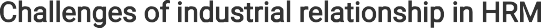 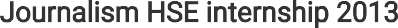 Made an amazing visual documentary about The "Sathaar island" located in Kochi, India.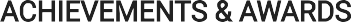 Promoted company and increased sales by coordinating and purchasing in trade showsEnglish- Speak,Read & Write amil-SpeakMalayalam-Speak,Read & Write Hindi-Read & WriteWatching documentaries and sports over the weekends TravelingJournalismIndustry journal publications, books and other academic publicationsDate of Birth	: 17-11-1994 Marital Status	: Single Nationality	: Indian